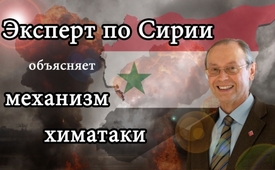 Эксперт по Сирии объясняет механизм химатаки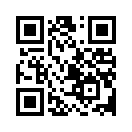 «Из-за вымышленной химатаки на Думу правительства США, Англии и Франции призывают к военному удару против президента Асада. Сирийский эксперт проф. Майер раскрывает атаку как инсценированную оппозицией под ложным флагом под руководством западных держав, которые имеют стратегические цели». "Для Сирии стрелка барометра по-прежнему указывает на войну. Не прошло и несколько часов после вымышленной химатаки, которая якобы произошла 7 апреля 2018 года, как США не исключали удары по Сирии. Посол США Никки Хейли 9 апреля даже оправдала их как моральную обязанность ввиду устра-шающего зрелища с жертвами. Интересно, что французский президент Эмма-нуэль Макрон за несколько недель до этих событий объявил, что последует удар французских войск в случае сирийской химатаки. Экстремальное бряца-ние оружием. И это несмотря на то, что Генеральный секретарь Организации Объединённых наций Антониу Гутерреш 9 апреля объяснил, что ООН не может подтвердить сообщения повстанцев и «Белых касок» о химатаке в сирийском городе Думе. Он потребовал провести независимое расследование. Сирий-ский посол ООН Башар аль-Джаафари 10 апреля на заседании Совета Без-опасности ООН в Нью-Йорке прокомментировал это явное бряцание оружием так: «США, Англия и Франция не хотят окончания войны в регионе». 
Немецкому политику, географу и эксперту по Сирии профессору доктору Гюн-теру Майеру от университета в Майнце 10 апреля телеканалом ARD было предоставлено несколько минут в эфире для того, чтобы высказать свою оценку химатаки. Как уже разъяснял Kla.tv в передаче от 11 апреля, ведущие СМИ предоставляют слово обеим сторонам, чтобы казаться объективными и прав-доподобными. www.kla.tv/12263 (только на немецком)
Однако при точном рассмотрении обнаруживается, что они являются разжига-телями войны, а не нейтральными. В тележурнале ARD вопреки общему тону сообщений профессор Майер высказал результаты своих поисков следующим образом:
«Все эти ужасные, жуткие кадры вымышленной химатаки в Думе, которые мы видим с воскресенья, были сняты «Белыми касками». Это так называемая ор-ганизация гражданской защиты, на финансирование которой Англия и США выделяют более чем в 100 миллионов евро. Она получила Альтернативную Нобелевскую премию и устроила себе репутацию, чтобы выглядеть достоверно. Однако, на деле её основная цель - это инсценировка подобных дел и приме-нение их для пропаганды против режима Асада. То и дело речь о детях, спаса-емых «Белыми касками». К тому же точно такие снимки, какие мы видели с воскресенья, по сообщениям прессы, были несколько недель тому назад уже показаны «Белыми касками» из контролируемой оппозицией провинции Идлиб. Иными словами, впечатление от снимков настолько возмутительно, что выключается разум, и уже не думаешь о логичности, и что прежде всего никто не спрашивает, кто за это несёт ответственность».   
На важный вопрос, кому выгодна такая инсценированная химатака, профессор Майер отвечает:
«Она наверняка невыгодна сирийскому режиму, который точно знает, что, если дело дойдёт до химического оружия, это будет как раз то, чего ожидают США, чего ожидает Трамп, чтобы предпринять массивную военную операцию против существующего режима. Это значит, что оппозиция единственная получает вы-году от этого, и мы имели в прошлом уже ряд таких случаев, где оппозиция це-ленаправленно так действовала: проводила под ложным флагом химатаки, ко-торые затем приписывались режиму. В нынешних условиях, когда Думе стоит непосредственно перед сдачей, и оппозиция готова к отступлению, применять там химическое оружие было бы абсолютной глупостью и противоречило бы всякой логике».
Вывод профессора Майера: вопреки информации западных СМИ, химатака была проведена не режимом Асада, а оппозицией как акция под ложным фла-гом. Поддерживающие её западные державы – США, Великобритания и Фран-ция - этим должны быть призваны к действию. «Немецкие экономические но-вости» сообщали 12 апреля, что Великобритания привела в готовность под-водные лодки у границы Сирии. 11 апреля вышел в море авианосец США «Гарри Трумэн» в направлении ближнего востока и вместе с ним немецкий фрегат Hessen, специализирующийся на противовоздушной обороне. Эти державы всеми силами хотят вынудить к отставке законно избранного народом президента Асада в пользу послушного США президента. Также они хотят осу-ществить новый раздел сирийской земли, как мы сообщали в передаче http://www.kla.tv/11452  «Сирия: Американский империализм во имя борьбы с терроризмом».
По отношению к сообщениям западных СМИ о Сирии оставайтесь в состоянии трезвого скепсиса. Прежде всего, когда без доказательств объявляют виновных и когда бередящие эмоции снимки оправдывают начало военных действий за-падных держав как единственно верный, оправданный и гуманный шаг.от Horst (hm)Источники:http://blauerbote.com/2018/04/10/prof-meyer-im-ard-mittagsmagazin-duma-giftgasangriff-ist-faelschung-der-weisshelme/
http://parstoday.com/de/news/world-i39088-zweite_erkl%C3%A4rung_gutarres_%C3%BCber_m%C3%B6glichen_c_angriff_auf_duma_in_syrien
http://parstoday.com/de/news/middle_east-i39116-syrischer_uno_botschafter_westen_will_kein_ende_des_krieges
http://blauerbote.com/2018/04/08/weisshelme-vergasen-kinder-fuer-die-tagesschau/
https://deutsch.rt.com/international/68175-syrien-krise-wieso-begleitet-deutsche-fregatte-us-kriegsmarine/
https://deutsche-wirtschafts-nachrichten.de/2018/04/11/grossbritannien-bringt-u-boote-vor-syrien-stellung/?utm_source=Das+t%C3%A4gliche+DWN+Telegramm&utm_campaign=3423af7c03-RSS_EMAIL_CAMPAIGN&utm_medium=email&utm_term=0_3752338fa9-3423af7c03-107138637Может быть вас тоже интересует:#ARD-ru - www.kla.tv/ARD-ru

#EmmanuelMacron-ru - Эммануэль Макрон - www.kla.tv/EmmanuelMacron-ruKla.TV – Другие новости ... свободные – независимые – без цензуры ...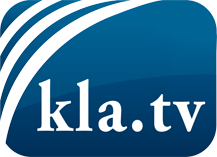 О чем СМИ не должны молчать ...Мало слышанное от народа, для народа...регулярные новости на www.kla.tv/ruОставайтесь с нами!Бесплатную рассылку новостей по электронной почте
Вы можете получить по ссылке www.kla.tv/abo-ruИнструкция по безопасности:Несогласные голоса, к сожалению, все снова подвергаются цензуре и подавлению. До тех пор, пока мы не будем сообщать в соответствии с интересами и идеологией системной прессы, мы всегда должны ожидать, что будут искать предлоги, чтобы заблокировать или навредить Kla.TV.Поэтому объединитесь сегодня в сеть независимо от интернета!
Нажмите здесь: www.kla.tv/vernetzung&lang=ruЛицензия:    Creative Commons License с указанием названия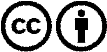 Распространение и переработка желательно с указанием названия! При этом материал не может быть представлен вне контекста. Учреждения, финансируемые за счет государственных средств, не могут пользоваться ими без консультации. Нарушения могут преследоваться по закону.